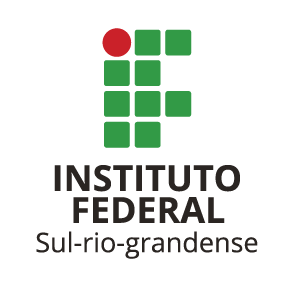 MEC/SETECINSTITUTO FEDERAL SUL-RIO-GRANDENSECURSO SUPERIOR DE TECNOLOGIA EM ________________MATRIZ DE DISCIPLINAS ELETIVAS Nº______ A PARTIR DE ANO/PERÍODOMEC/SETECINSTITUTO FEDERAL SUL-RIO-GRANDENSECURSO SUPERIOR DE TECNOLOGIA EM ________________MATRIZ DE DISCIPLINAS ELETIVAS Nº______ A PARTIR DE ANO/PERÍODOMEC/SETECINSTITUTO FEDERAL SUL-RIO-GRANDENSECURSO SUPERIOR DE TECNOLOGIA EM ________________MATRIZ DE DISCIPLINAS ELETIVAS Nº______ A PARTIR DE ANO/PERÍODOMEC/SETECINSTITUTO FEDERAL SUL-RIO-GRANDENSECURSO SUPERIOR DE TECNOLOGIA EM ________________MATRIZ DE DISCIPLINAS ELETIVAS Nº______ A PARTIR DE ANO/PERÍODOMEC/SETECINSTITUTO FEDERAL SUL-RIO-GRANDENSECURSO SUPERIOR DE TECNOLOGIA EM ________________MATRIZ DE DISCIPLINAS ELETIVAS Nº______ A PARTIR DE ANO/PERÍODOMEC/SETECINSTITUTO FEDERAL SUL-RIO-GRANDENSECURSO SUPERIOR DE TECNOLOGIA EM ________________MATRIZ DE DISCIPLINAS ELETIVAS Nº______ A PARTIR DE ANO/PERÍODOMEC/SETECINSTITUTO FEDERAL SUL-RIO-GRANDENSECURSO SUPERIOR DE TECNOLOGIA EM ________________MATRIZ DE DISCIPLINAS ELETIVAS Nº______ A PARTIR DE ANO/PERÍODOCÓDIGOCÓDIGODISCIPLINAHora aula semanalHora aula semestral ou anualHora relógio semestral ou anual de curricularização da extensãoHora relógio semestral ou anual de curricularização da pesquisaHora relógio semestral ou anual total